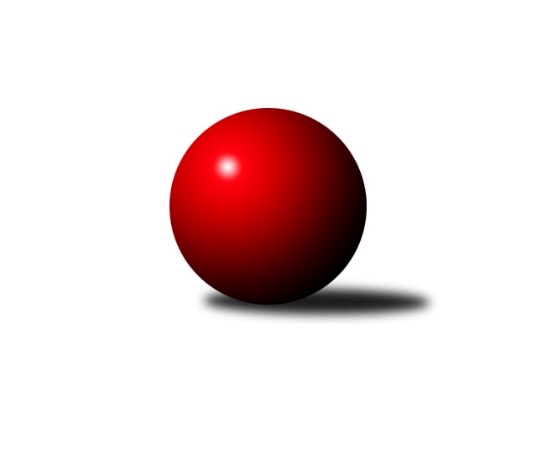 Č.8Ročník 2021/2022	29.10.2021Nejlepšího výkonu v tomto kole: 2632 dosáhlo družstvo: KK Kosmonosy BStředočeský krajský přebor I. třídy 2021/2022Výsledky 8. kolaSouhrnný přehled výsledků:KK Vlašim B	- KK Kosmonosy B	0.5:7.5	2424:2632	2.0:10.0	27.10.KK Jiří Poděbrady B	- TJ Sokol Kostelec nad Černými lesy A	5:3	2563:2510	5.5:6.5	29.10.TJ Sokol Červené Pečky	- TJ Sparta Kutná Hora C	7:1	2545:2486	6.5:5.5	29.10.TJ Kovohutě Příbram B	- TJ Sokol Kolín B	4:4	2332:2326	5.0:7.0	29.10.TJ Sokol Benešov C	- TJ Sokol Tehovec B	7:1	2466:2383	8.0:4.0	29.10.KK SDS Sadská B	- TJ Sparta Kutná Hora B	3:5	2543:2569	5.0:7.0	29.10.Tabulka družstev:	1.	TJ Sokol Červené Pečky	8	7	0	1	45.0 : 19.0 	57.0 : 39.0 	 2513	14	2.	KK Kosmonosy B	8	6	0	2	50.0 : 14.0 	70.5 : 25.5 	 2615	12	3.	TJ Sparta Kutná Hora B	8	6	0	2	40.0 : 24.0 	57.0 : 39.0 	 2519	12	4.	TJ Sokol Kostelec nad Černými lesy A	8	5	0	3	38.0 : 26.0 	58.5 : 37.5 	 2541	10	5.	KK SDS Sadská B	8	3	2	3	36.0 : 28.0 	53.5 : 42.5 	 2479	8	6.	TJ Sokol Kolín B	8	3	1	4	31.0 : 33.0 	44.0 : 52.0 	 2425	7	7.	TJ Sokol Benešov C	8	3	1	4	25.5 : 38.5 	40.5 : 55.5 	 2366	7	8.	TJ Kovohutě Příbram B	8	2	2	4	30.0 : 34.0 	47.0 : 49.0 	 2336	6	9.	KK Vlašim B	8	2	2	4	28.5 : 35.5 	44.5 : 51.5 	 2431	6	10.	TJ Sokol Tehovec B	8	2	2	4	22.5 : 41.5 	38.0 : 58.0 	 2419	6	11.	KK Jiří Poděbrady B	8	2	0	6	20.5 : 43.5 	35.0 : 61.0 	 2405	4	12.	TJ Sparta Kutná Hora C	8	2	0	6	17.0 : 47.0 	30.5 : 65.5 	 2414	4Podrobné výsledky kola:	 KK Vlašim B	2424	0.5:7.5	2632	KK Kosmonosy B	František Pícha *1	 	 193 	 233 		426 	 1:1 	 426 	 	206 	 220		Břetislav Vystrčil	Vladislav Pessr	 	 208 	 213 		421 	 0:2 	 439 	 	225 	 214		Ondrej Troják	Pavel Vojta	 	 194 	 210 		404 	 0:2 	 467 	 	230 	 237		Věroslav Řípa	Simona Kačenová	 	 190 	 202 		392 	 0:2 	 441 	 	201 	 240		Petr Novák	Tomáš Hašek	 	 203 	 209 		412 	 0:2 	 448 	 	226 	 222		Renáta Vystrčilová	Aleš Vykouk	 	 199 	 170 		369 	 1:1 	 411 	 	197 	 214		Marek Náhlovskýrozhodčí: Trna Lubošstřídání: *1 od 51. hodu Miroslav PessrNejlepší výkon utkání: 467 - Věroslav Řípa	 KK Jiří Poděbrady B	2563	5:3	2510	TJ Sokol Kostelec nad Černými lesy A	Jan Černý	 	 211 	 186 		397 	 1:1 	 394 	 	180 	 214		Michal Brachovec	Václav Anděl	 	 219 	 220 		439 	 1:1 	 440 	 	217 	 223		Miroslav Šplíchal	Dušan Richter	 	 251 	 222 		473 	 2:0 	 391 	 	207 	 184		Martin Malkovský	Svatopluk Čech	 	 246 	 212 		458 	 1.5:0.5 	 424 	 	212 	 212		Patrik Matějček	Petra Gütterová	 	 210 	 193 		403 	 0:2 	 453 	 	226 	 227		David Novák	Vladimír Klindera	 	 192 	 201 		393 	 0:2 	 408 	 	202 	 206		Miloslav Budskýrozhodčí: Anděl VáclavNejlepší výkon utkání: 473 - Dušan Richter	 TJ Sokol Červené Pečky	2545	7:1	2486	TJ Sparta Kutná Hora C	Karel Dvořák	 	 212 	 213 		425 	 1.5:0.5 	 422 	 	209 	 213		Klára Miláčková	Pavel Kořínek	 	 193 	 201 		394 	 0:2 	 407 	 	202 	 205		Jana Abrahámová	Jiří Plešingr	 	 196 	 193 		389 	 1:1 	 387 	 	187 	 200		Marie Adamcová	Libor Henych *1	 	 192 	 225 		417 	 1:1 	 413 	 	193 	 220		Ivana Kopecká	Agaton Plaňanský ml.	 	 240 	 245 		485 	 2:0 	 435 	 	200 	 235		Hana Barborová	Pavel Hietenbal	 	 196 	 239 		435 	 1:1 	 422 	 	205 	 217		Jitka Bulíčkovározhodčí: Šebor Josefstřídání: *1 od 51. hodu Antonín SmrčekNejlepší výkon utkání: 485 - Agaton Plaňanský ml.	 TJ Kovohutě Příbram B	2332	4:4	2326	TJ Sokol Kolín B	Lukáš Chmel	 	 201 	 205 		406 	 2:0 	 354 	 	173 	 181		Rudolf Zborník	Petr Kříž	 	 193 	 213 		406 	 0:2 	 458 	 	224 	 234		Roman Weiss	Václav Kodet	 	 196 	 183 		379 	 0:2 	 400 	 	198 	 202		Ladislav Hetcl ml.	Milena Čapková	 	 197 	 175 		372 	 1:1 	 395 	 	191 	 204		Dalibor Mierva	Vladimír Pergl *1	 	 181 	 173 		354 	 0:2 	 373 	 	191 	 182		Pavel Holoubek	Václav Šefl	 	 190 	 225 		415 	 2:0 	 346 	 	156 	 190		Jonatán Mensatorisrozhodčí: Lukáš Zdeněkstřídání: *1 od 60. hodu Jaroslav ChmelNejlepší výkon utkání: 458 - Roman Weiss	 TJ Sokol Benešov C	2466	7:1	2383	TJ Sokol Tehovec B	Miroslav Drábek	 	 190 	 206 		396 	 0:2 	 423 	 	203 	 220		Jan Cukr	Jitka Drábková	 	 190 	 224 		414 	 1:1 	 394 	 	195 	 199		Adéla Čákorová	Patrik Polach	 	 213 	 164 		377 	 1:1 	 363 	 	174 	 189		Miloslav Dlabač	Karel Palát	 	 205 	 202 		407 	 2:0 	 397 	 	200 	 197		Jiří Chaloupka	Ladislav Kalous	 	 232 	 216 		448 	 2:0 	 427 	 	215 	 212		Jan Volhejn	Karel Drábek	 	 231 	 193 		424 	 2:0 	 379 	 	195 	 184		Tomáš Bílekrozhodčí: Žebrakovský LadislavNejlepší výkon utkání: 448 - Ladislav Kalous	 KK SDS Sadská B	2543	3:5	2569	TJ Sparta Kutná Hora B	Jan Renka ml.	 	 234 	 234 		468 	 2:0 	 448 	 	229 	 219		Bohumír Kopecký	Jan Suchánek	 	 215 	 180 		395 	 0:2 	 445 	 	221 	 224		Jaroslav Čermák	Jiří Miláček	 	 221 	 215 		436 	 2:0 	 403 	 	193 	 210		Václav Jelínek	Jaroslav Hojka	 	 190 	 221 		411 	 1:1 	 384 	 	200 	 184		František Tesař	Jan Svoboda	 	 201 	 230 		431 	 0:2 	 453 	 	216 	 237		Václav Pufler	Miloš Lédl	 	 192 	 210 		402 	 0:2 	 436 	 	224 	 212		Adam Jandarozhodčí: Vedoucí družstevNejlepší výkon utkání: 468 - Jan Renka ml.Pořadí jednotlivců:	jméno hráče	družstvo	celkem	plné	dorážka	chyby	poměr kuž.	Maximum	1.	Agaton Plaňanský  ml.	TJ Sokol Červené Pečky	460.65	305.9	154.8	2.4	4/4	(485)	2.	David Novák 	TJ Sokol Kostelec nad Černými lesy A	450.61	298.1	152.5	2.9	6/6	(483)	3.	Věroslav Řípa 	KK Kosmonosy B	448.83	305.9	142.9	4.8	6/6	(467)	4.	Břetislav Vystrčil 	KK Kosmonosy B	447.42	303.9	143.5	3.8	6/6	(479)	5.	Marek Náhlovský 	KK Kosmonosy B	445.60	296.9	148.7	4.3	5/6	(510)	6.	Adam Janda 	TJ Sparta Kutná Hora B	445.38	306.3	139.1	4.8	4/4	(458)	7.	Renáta Vystrčilová 	KK Kosmonosy B	441.50	305.4	136.1	6.4	4/6	(471)	8.	Petr Novák 	KK Kosmonosy B	438.67	304.7	134.0	4.2	6/6	(479)	9.	Jaroslav Čermák 	TJ Sparta Kutná Hora B	437.88	299.5	138.4	5.8	4/4	(465)	10.	Ladislav Kalous 	TJ Sokol Benešov C	437.10	294.9	142.2	5.5	4/4	(475)	11.	Jitka Bulíčková 	TJ Sparta Kutná Hora C	435.20	296.0	139.2	4.3	5/6	(464)	12.	Ondrej Troják 	KK Kosmonosy B	435.20	307.8	127.4	6.9	5/6	(480)	13.	Ladislav Hetcl  st.	TJ Sokol Kolín B	433.75	293.0	140.8	4.0	4/5	(455)	14.	Jan Renka  ml.	KK SDS Sadská B	433.67	301.9	131.8	6.8	3/4	(482)	15.	Patrik Matějček 	TJ Sokol Kostelec nad Černými lesy A	432.47	288.4	144.1	6.2	5/6	(455)	16.	Michal Brachovec 	TJ Sokol Kostelec nad Černými lesy A	431.78	292.3	139.4	5.8	6/6	(458)	17.	Pavel Kořínek 	TJ Sokol Červené Pečky	430.25	297.3	133.0	7.1	4/4	(480)	18.	Pavel Hietenbal 	TJ Sokol Červené Pečky	430.06	296.5	133.6	6.1	4/4	(462)	19.	Václav Pufler 	TJ Sparta Kutná Hora B	427.63	296.1	131.5	6.4	4/4	(454)	20.	Miroslav Drábek 	TJ Sokol Benešov C	425.89	294.3	131.6	5.9	3/4	(448)	21.	František Tesař 	TJ Sparta Kutná Hora B	423.25	291.3	132.0	7.0	3/4	(469)	22.	Jan Volhejn 	TJ Sokol Tehovec B	423.20	290.5	132.7	8.8	5/5	(436)	23.	Dušan Richter 	KK Jiří Poděbrady B	422.63	293.9	128.8	6.4	4/4	(473)	24.	Jan Cukr 	TJ Sokol Tehovec B	420.70	292.3	128.4	5.4	5/5	(448)	25.	Adéla Čákorová 	TJ Sokol Tehovec B	418.00	289.8	128.3	6.3	4/5	(455)	26.	Jan Svoboda 	KK SDS Sadská B	416.65	295.0	121.7	5.8	4/4	(488)	27.	Karel Dvořák 	TJ Sokol Červené Pečky	416.45	282.8	133.7	6.2	4/4	(425)	28.	Lukáš Chmel 	TJ Kovohutě Příbram B	415.85	296.4	119.5	7.1	4/4	(429)	29.	Václav Anděl 	KK Jiří Poděbrady B	415.25	288.1	127.1	5.8	4/4	(439)	30.	Pavel Vojta 	KK Vlašim B	414.10	288.0	126.1	6.9	5/5	(444)	31.	Miroslav Pessr 	KK Vlašim B	413.60	285.7	127.9	6.2	5/5	(450)	32.	Petr Kříž 	TJ Kovohutě Příbram B	413.60	286.9	126.7	8.0	4/4	(426)	33.	Lukáš Vacek 	TJ Sokol Kolín B	413.58	298.4	115.2	8.0	4/5	(441)	34.	Miloš Lédl 	KK SDS Sadská B	412.92	295.3	117.6	6.7	3/4	(431)	35.	Dalibor Mierva 	TJ Sokol Kolín B	412.67	289.5	123.2	7.7	5/5	(436)	36.	Jitka Drábková 	TJ Sokol Benešov C	411.85	288.4	123.5	7.6	4/4	(448)	37.	Miloslav Budský 	TJ Sokol Kostelec nad Černými lesy A	410.11	281.6	128.6	5.8	6/6	(449)	38.	Ondřej Majerčík 	KK Kosmonosy B	410.00	294.0	116.0	5.6	4/6	(436)	39.	Miroslav Šplíchal 	TJ Sokol Kostelec nad Černými lesy A	409.00	284.5	124.5	8.4	6/6	(440)	40.	Tomáš Hašek 	KK Vlašim B	407.75	281.8	125.9	8.9	4/5	(452)	41.	Jana Abrahámová 	TJ Sparta Kutná Hora C	406.50	286.8	119.7	9.8	6/6	(471)	42.	Jaroslav Hojka 	KK SDS Sadská B	406.00	285.2	120.9	7.5	4/4	(445)	43.	Jan Černý 	KK Jiří Poděbrady B	405.78	280.3	125.4	5.7	3/4	(439)	44.	Václav Jelínek 	TJ Sparta Kutná Hora B	405.78	289.0	116.8	10.2	3/4	(416)	45.	Ivana Kopecká 	TJ Sparta Kutná Hora C	401.00	284.4	116.6	8.5	5/6	(441)	46.	Klára Miláčková 	TJ Sparta Kutná Hora C	400.25	289.5	110.8	10.5	4/6	(422)	47.	Antonín Smrček 	TJ Sokol Červené Pečky	400.17	279.3	120.8	8.4	3/4	(446)	48.	Václav Šefl 	TJ Kovohutě Příbram B	399.45	287.4	112.1	9.8	4/4	(415)	49.	Jiří Chaloupka 	TJ Sokol Tehovec B	398.65	280.5	118.2	10.3	5/5	(417)	50.	Jan Suchánek 	KK SDS Sadská B	398.30	281.9	116.4	11.8	4/4	(434)	51.	Bohumír Kopecký 	TJ Sparta Kutná Hora B	397.25	275.2	122.1	9.1	4/4	(448)	52.	Marie Adamcová 	TJ Sparta Kutná Hora C	396.60	290.0	106.6	10.4	5/6	(430)	53.	Marie Šturmová 	KK SDS Sadská B	396.00	278.3	117.7	6.4	4/4	(438)	54.	Luboš Trna 	KK Vlašim B	391.00	287.0	104.0	14.3	4/5	(416)	55.	Svatopluk Čech 	KK Jiří Poděbrady B	390.50	275.3	115.3	8.6	4/4	(458)	56.	Václav Kodet 	TJ Kovohutě Příbram B	388.80	274.7	114.2	9.7	4/4	(416)	57.	Karel Palát 	TJ Sokol Benešov C	388.63	275.4	113.3	9.9	4/4	(414)	58.	Pavel Holoubek 	TJ Sokol Kolín B	388.25	275.6	112.7	11.2	4/5	(425)	59.	Martin Malkovský 	TJ Sokol Kostelec nad Černými lesy A	388.20	282.6	105.6	6.8	5/6	(414)	60.	Hana Barborová 	TJ Sparta Kutná Hora C	385.00	275.0	110.0	12.0	5/6	(435)	61.	Milena Čapková 	TJ Kovohutě Příbram B	384.17	277.6	106.6	10.8	3/4	(392)	62.	Tomáš Bílek 	TJ Sokol Tehovec B	383.25	274.9	108.3	12.7	4/5	(418)	63.	Jiří Plešingr 	TJ Sokol Červené Pečky	382.20	278.9	103.3	15.9	3/4	(398)	64.	Zdeňka Vokolková 	TJ Sparta Kutná Hora C	382.00	277.8	104.3	13.6	4/6	(397)	65.	Jonatán Mensatoris 	TJ Sokol Kolín B	381.38	277.9	103.5	11.5	4/5	(405)	66.	Miloslav Dlabač 	TJ Sokol Tehovec B	378.60	271.7	106.9	9.6	5/5	(412)	67.	Rudolf Zborník 	TJ Sokol Kolín B	378.13	271.5	106.6	11.5	5/5	(392)	68.	Vladimír Klindera 	KK Jiří Poděbrady B	374.63	265.1	109.5	11.8	4/4	(423)	69.	Patrik Polach 	TJ Sokol Benešov C	359.25	267.0	92.3	17.9	4/4	(377)	70.	Jaroslav Chmel 	TJ Kovohutě Příbram B	358.83	252.0	106.8	12.2	3/4	(404)	71.	Ladislav Žebrakovský 	TJ Sokol Benešov C	338.75	238.0	100.8	15.3	4/4	(373)		Jan Renka  st.	KK SDS Sadská B	477.00	315.0	162.0	1.0	1/4	(477)		Jakub Hlava 	TJ Sokol Kostelec nad Černými lesy A	455.00	313.0	142.0	6.0	1/6	(455)		Vojtěch Stárek 	TJ Sokol Kostelec nad Černými lesy A	454.00	305.0	149.0	1.0	1/6	(454)		Václav Kňap 	KK Jiří Poděbrady B	449.50	286.5	163.0	2.5	1/4	(477)		Roman Weiss 	TJ Sokol Kolín B	446.33	290.2	156.2	1.7	2/5	(458)		Jitka Vacková 	KK Jiří Poděbrady B	440.50	298.0	142.5	5.5	1/4	(448)		Vladislav Pessr 	KK Vlašim B	437.50	293.8	143.7	5.2	3/5	(458)		Jan Kumstát 	TJ Sokol Červené Pečky	435.00	311.0	124.0	6.0	1/4	(435)		Jiří Miláček 	KK SDS Sadská B	431.75	301.6	130.1	4.1	2/4	(465)		Jiří Halfar 	TJ Sparta Kutná Hora B	422.00	278.5	143.5	5.5	2/4	(460)		Leoš Chalupa 	KK Vlašim B	420.00	288.0	132.0	7.0	1/5	(420)		Veronika Šatavová 	TJ Sokol Kostelec nad Černými lesy A	416.00	299.0	117.0	8.5	1/6	(422)		Simona Kačenová 	KK Vlašim B	415.50	287.0	128.5	10.1	3/5	(452)		Jakub Vachta 	TJ Sokol Kolín B	414.67	285.7	129.0	6.0	1/5	(419)		Ondřej Šustr 	KK Jiří Poděbrady B	414.50	286.3	128.3	5.5	2/4	(418)		Ladislav Hetcl  ml.	TJ Sokol Kolín B	413.83	284.3	129.5	5.7	3/5	(427)		Jiří Franěk 	TJ Sokol Benešov C	413.00	289.0	124.0	7.0	1/4	(413)		Jan Poláček 	KK Jiří Poděbrady B	411.00	282.5	128.5	7.5	2/4	(431)		Vojtěch Bulíček 	TJ Sparta Kutná Hora C	405.22	292.2	113.0	12.8	3/6	(454)		Luboš Zajíček 	KK Vlašim B	403.17	288.5	114.7	8.8	3/5	(440)		Petra Gütterová 	KK Jiří Poděbrady B	403.00	285.0	118.0	8.0	1/4	(403)		Karel Drábek 	TJ Sokol Benešov C	401.63	287.3	114.4	7.3	2/4	(452)		Tomáš Vavřinec 	TJ Sokol Tehovec B	400.78	281.1	119.7	10.9	3/5	(444)		Radek Hrubý 	TJ Sokol Tehovec B	393.00	267.0	126.0	8.0	1/5	(393)		David Dvořák 	TJ Sokol Benešov C	392.00	285.0	107.0	13.0	1/4	(392)		Aleš Vykouk 	KK Vlašim B	390.00	296.5	93.5	16.5	1/5	(411)		Natálie Krupková 	TJ Sokol Kolín B	387.00	262.0	125.0	8.0	1/5	(387)		Jan Šafránek 	KK Jiří Poděbrady B	384.50	280.5	104.0	16.0	2/4	(418)		Pavel Vykouk 	KK Vlašim B	381.00	267.0	114.0	10.0	1/5	(381)		František Pícha 	KK Vlašim B	372.67	274.8	97.8	9.5	3/5	(401)		Lenka Klimčáková 	TJ Sparta Kutná Hora B	343.00	255.0	88.0	15.0	1/4	(343)		Vladimír Pergl 	TJ Kovohutě Příbram B	342.00	252.8	89.3	19.0	2/4	(368)		Jiří Řehoř 	KK Kosmonosy B	338.00	226.0	112.0	16.0	1/6	(338)		Josef Šebor 	TJ Sokol Červené Pečky	332.00	260.0	72.0	23.0	1/4	(332)Sportovně technické informace:Starty náhradníků:registrační číslo	jméno a příjmení 	datum startu 	družstvo	číslo startu
Hráči dopsaní na soupisku:registrační číslo	jméno a příjmení 	datum startu 	družstvo	Program dalšího kola:9. kolo4.11.2021	čt	18:00	TJ Sparta Kutná Hora C - TJ Kovohutě Příbram B	5.11.2021	pá	17:00	TJ Sokol Kostelec nad Černými lesy A - KK Vlašim B	5.11.2021	pá	17:00	TJ Sokol Kolín B - TJ Sokol Benešov C	5.11.2021	pá	17:00	TJ Sokol Tehovec B - KK Jiří Poděbrady B	5.11.2021	pá	17:00	TJ Sparta Kutná Hora B - TJ Sokol Červené Pečky	5.11.2021	pá	18:00	KK Kosmonosy B - KK SDS Sadská B	Nejlepší šestka kola - absolutněNejlepší šestka kola - absolutněNejlepší šestka kola - absolutněNejlepší šestka kola - absolutněNejlepší šestka kola - dle průměru kuželenNejlepší šestka kola - dle průměru kuželenNejlepší šestka kola - dle průměru kuželenNejlepší šestka kola - dle průměru kuželenNejlepší šestka kola - dle průměru kuželenPočetJménoNázev týmuVýkonPočetJménoNázev týmuPrůměr (%)Výkon3xAgaton Plaňanský ml.Červené Pečky4855xAgaton Plaňanský ml.Červené Pečky118.024851xDušan RichterPoděbrady B4732xRoman WeissKolín B114.424583xJan Renka ml.Sadská B4681xDušan RichterPoděbrady B111.864733xVěroslav ŘípaKosmonosy B4672xVěroslav ŘípaKosmonosy B111.654671xSvatopluk ČechPoděbrady B4582xJan Renka ml.Sadská B110.684681xRoman WeissKolín B4584xLadislav KalousBenešov C109.3448